NALOGAIzberi si en odpadek, ki je nastal pri pripravi tvojega zajtrka ali tistega, ki ti je ostal po zajtrku (tudi prtiček je odpadek). Razišči kaj se bo z njim zgodilo. Postavi se v njegovo »kožo« in napiši zgodbico, strip, pesmico,… o tem kako se počutiš in kam boš potoval, kaj boš delal... (npr. sem bananin olupek, deklica me je vrgla v bio koš v kuhinji. Ooo koliko prijateljev imam tukaj,…)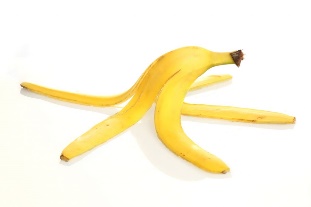 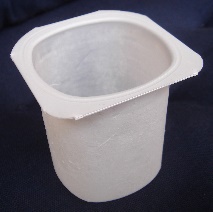 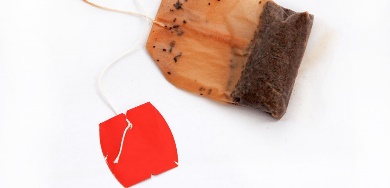 NALOGAČe živiš na kmetiji ali hiši/ stanovanju z vrtom:Vprašaj starše/ skrbnike kako lahko pomagaš pri opravilih na vrtu (npr. pograbiš dvorišče, populiš plevel, prelopatiš vrt, pomagaš saditi rastline,...) 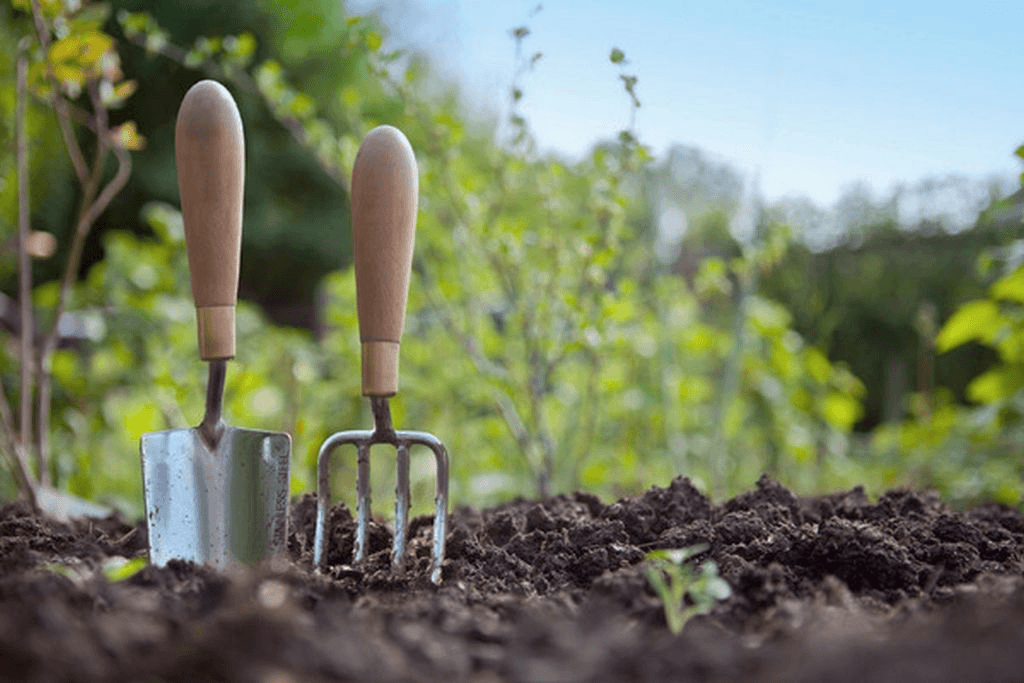 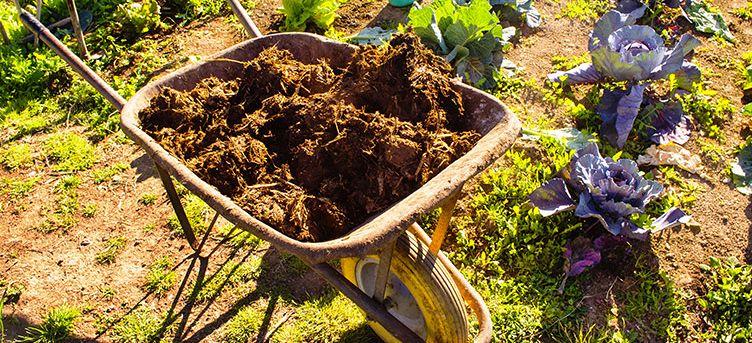 Napiši, poslikaj, nariši, kaj si delal kako si pomagal,…Če nimate vrta ali če je vreme slabo:Pojdi na sprehod v naravo. S seboj vzemi beležko in pisalo, lahko tudi fotoaparat.Med potjo bodi pozoren na vse odpadke. Preštej jih in ugotovi katerih je največ in v kater koš za odpadke sodijo.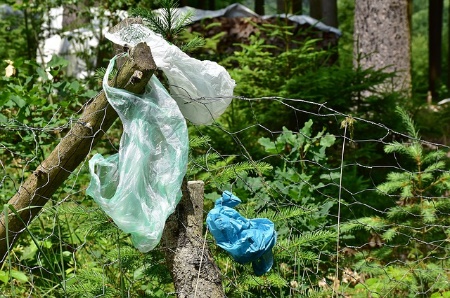 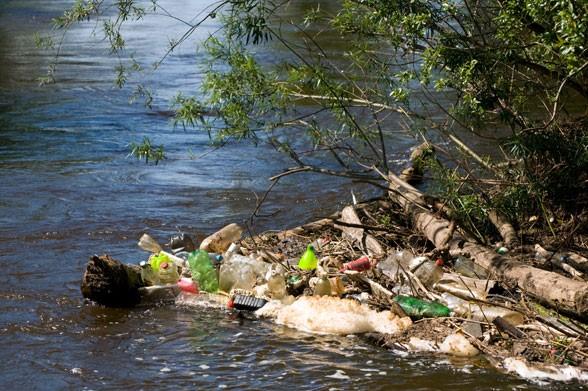 Ustavi se na travniku ali v gozdu. Zapri oči in prisluhni naravi. Preštej in zapiši koliko različnih zvokov slišiš. Napiši ali nariši katere.Preštej koliko različnih vrst ptic slišiš. Zapiši tudi če katero prepoznaš po njenem oglašanju, pomagaj si s posnetki oglašanja ptic, ki jih najdeš na spletuhttps://www.youtube.com/watch?v=cXTd-t-tuOUhttps://www.youtube.com/watch?v=hqtIxCydT5wNajdi 5 različnih rastlin in 5 različnih živali. Poskusi jih poimenovati, če ne veš jih poslikaj ali čim bolj podrobno nariši, da boš doma lahko s pomočjo knjig ali spleta ugotovil katere živali in rastline si našel.NALOGAOglej si PPT, ki ga je pripravila za vas ga. Ksenja Mulej, kustos pedagog iz Razstave Moja Ljubljanica Svet brez odpadkovNaredi načrt za zmanjšanje odpadkov v svojem domu (kot narekuje tudi zadnja drsnica)NALOGAČe ti je ostalo še kaj časa se lahko preizkusiš v spodnjih kvizih o okolju:Varujem okoljeLočevanje odpadkovPlastične vrečkeOgljični odtisNALOGANaravoslovni dan gre proti koncu. Tvoja naloga je, da pomagaš pripraviti kosilo. Pripravi pogrinjek za vso družino!Kako, najdeš na povezavi: https://youtu.be/-AXT6SAjZncVILICA – na leviNOŽ – na desni, z rezilom obrnjenim proti krožnikuŽLICA – na desniMALA ŽLICA ALI VILICA ZA SLADICO – na vrhu krožnikaKOZAREC – na desni SOLATA – na leviLahko se poigraš tudi z zlaganjem prtičkov. Tu je nekaj idej, še veliko pa jih najdeš na spletu.zlaganje prtičkovzlaganje prtičkov 1Dober tek!ZAKLJUČEK:Izberi eno nalogo, ki si jo danes naredil na naravoslovnem dnevu in jo pošlji razredniku danes, torek do 19.00, tako boš tudi potrdil svojo udeležbo. Najboljše prispevke bom objavila.Lep preostanek dneva ti želim,Petra V.